UNIVERSIDADE DE SÃO PAULO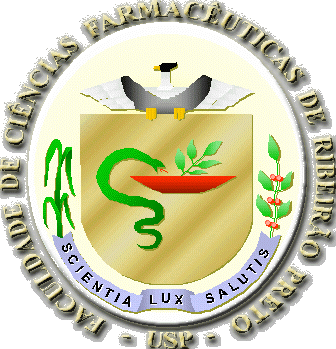 Faculdade de Ciências Farmacêuticas de Ribeirão PretoFarmacotécnica e tecnologia de medicamentos e cosméticos – Módulo IIEstudo dirigido – CápsulasProfa. Dra. Marilisa Guimarães Lara1-) Quais os adjuvantes que podem ser necessários na formulação de um excipiente para cápsulas? Justifique a função e a importância de cada um deles. 2-) Quais os fatores relacionados à farmacotécnica que podem influenciar a resposta da administração de um fármaco na forma de cápsula? Explique.3-) Você deverá preparar 60 cápsulas de 250,0mg  de um fármaco A. Calcule as quantidades de fármaco e de excipiente necessárias para esta preparaçãoDados:5,0g de fármaco ocupam o volume de 14,0mL5,0g de excipiente ocupam o volume de 8,0mL4-) Você deverá preparar 60 cápsulas de 120,0mg  de um fármaco A. Calcule as quantidades de fármaco e de excipiente necessárias para esta preparação.Dados:Quantidade de fármaco que preenche totalmente uma cápsula nº1 = 178,5mgQuantidade de excipiente que preenche totalmente uma cápsula nº1= 312,5mgNúmero da cápsulaCapacidade (mililitros)50,1240,2130,3020,3710,5000,68000,910001,37